SPSS PROJECT PROPOSAL FORMATSAHYADRI COLLEGE OF ENGINEERING AND MANAGEMENT, MANGALORE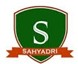 DEPARTMENT OF _____________________FORMAT FOR STUDENT SPSS/ YEAR PROJECT PROPOSALNote: Hand written proposals will not be accepted, please fill all the details in this MS word file as per the following format. The Softcopy of the proposal should be submitted along with a hardcopy.SPSS PROJECT PROPOSAL FORMAT.docx1.Project Title2.Broad Theme / Category (as per Verticals) :3.Details of the project approver:Name : Email id : Contact No.:4.Name of Team Members (Strictly not more than four students in a batch): (Please paste the latest passport size photograph adjacent to your respective names)1. Name	:USN No. :Email id : Mobile No. :Name	: USN No. : Email id : Mobile No. :Name	: USN No. : Email id : Mobile No. :Name	: USN No. : Email id : Mobile No. :5.Team Leader of the Project : Name	:USN No. :Email id : Mobile No. :6.Date of commencement of the Project :7.Probable date of completion of the project :8.Is this project, an improvised work of project done in previous year ?Yes / No :Note: If yes, Please provide the following details of the project.Title of the Project: Guide Name: Achieved till now :9.Scope / Objectives of the project:10.Methodology :Note: If this project is an improvised work of the previously done project, then please specify the improvised work with respect to the technical aspects.11.Expected Outcome of the project :Note: If this project is an improvised work of the previously awarded project, then compare the results of earlier work and proposed work.Results of the improvised work:Novelty/Innovation of the modified device:Deliverables ( Design/Drawings/Protocol/Prototype):No. of Trial Runs:Cost effectiveness:Industrial Application:12.Application of the project :IndustryHealthAgricultureDisaster ManagementSocietalEducation / Academic(You may provide details also)13.Is the project proposed relevant to the Industry or Institution? : Yes / NoIf Yes, Please provide details of the Industry / institution and contact details :14.Can the product or process developed in the project be taken up for filing a Patent?Yes / No.15.Any other technical details (Please specify) :